УКРАЇНА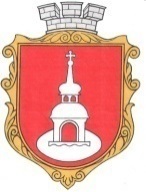 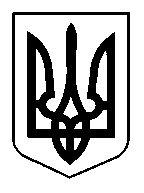 ПЕРЕЯСЛАВСЬКА  МІСЬКА РАДАVIІICКЛИКАННЯР І Ш Е Н Н Явід  «____» _______________ року                                     № _____________Про  проведення громадського обговорення змін геонімів (назв вулиць, провулків, площ, парків, скверів, тощо) на території Переяславської міської територіальної громади На виконання листа від уповноваженого із захисту державної мови від 21.04.2022 № 1281/04.1-Вих., стосовно агресії російської федерації проти України, актуалізації необхідності перейменування назв географічних об`єктів, об`єктів топоніміки населених пунктів, які пов`язані з державою-агресором чи історією російської імперії та СРСР, враховуючи результати роботи  топонімічної комісії щодо визначення назв вулиць, провулків, площ, парків та інших об`єктів топоніміки на території Переяславської територіальної громади Бориспільського району Київської області (протоколи: від 06.05.2022 №1, від 27.05.2022 №2,  від 16.06.2022 №3, від 29.06.2022 № 4,  від 18.07.2022 № 5),  а також заяви, пропозиції та звернення громадян, керуючись ст. 3 Закону України «Про присвоєння юридичним особам та об`єктам права власності імен (псевдонімів) фізичних осіб, ювілейних та святкових дат, назв і дати історичних подій», Постановою Кабінетів Міністрів України від 24.10.2012 № 989 «Про затвердження порядку проведення громадського обговорення  під час розгляду питань про присвоєння юридичним особам та об`єктам права власності, які за ними закріплені, об`єктам права власності, які належать фізичним особам ювілейних та святкових дат, назв і дати історичних подій», ст.ст. 25, 26 Закону України «Про місцеве самоврядування в Україні», Переяславська міська рада.ВИРІШИЛА:1.	Провести громадські обговорення змін геонімів (назв вулиць, провулків, площ, парків, скверів тощо) на території Переяславської міської територіальної громади згідно Додатку.Визначити організаторами громадських обговорень - Управління містобудування, архітектури та використання земель виконавчого комітету Переяславської міської ради, Відділ культури і туризму Переяславської міської ради та інших суб’єктів (за згодою), що готують подання про внесення змін до геонімів (назв вулиць, провулків, площ, парків, скверів, тощо) на території Переяславської міської територіальної громади.Організаторам громадських обговорень самостійно визначити форму його проведення відповідно до законодавства.Управлінню містобудування, архітектури та використання земель виконавчого комітету Переяславської міської ради підготувати текст повідомлення про проведення громадського обговорення та надати вихідні матеріали відповідно до вимог чинного законодавства.Відділу з питань організаційно-інформаційної роботи виконавчого комітету Переяславської міської ради оприлюднити інформаційне повідомлення про проведення громадського обговорення на офіційному сайті Переяславської міської ради.Визначити строк проведення громадських обговорень терміном 2 місяця з дня оприлюднення відповідного інформаційного повідомлення на сайті Переяславської міської ради.Відповідальність за виконання даного рішення покласти на міського голову Вячеслава САУЛКА.Контроль за виконанням даного рішення покласти на постійну комісію з питань освіти, культури, роботи з молоддю, фізкультури та спорту, соціального захисту населення та охорони здоров’я; постійну комісію з питань земельних відносин, комунальної власності, будівництва та архітектури.Міський голова		Вячеслав САУЛКО	Додаток до рішення Переяславської міської ради 	№                 від                         рокуПерелік змін геонімів (назв вулиць, провулків, площ, парків, скверів, тощо) на території Переяславської міської територіальної громади, що підлягають проведенню  громадських обговореньСекретар міської ради									Лідія ОВЕРЧУК№ з/пТип Назва геоніму до перейменуванняПропозиції назв геонімів від членів топонімічної комісії комісії№ з/пГеонімуНазва геоніму до перейменуванняПропозиції назв геонімів від членів топонімічної комісії комісії1вул.ГастеллоЄфрема Іщенка      – уродженець Переяслава, один із засновників переяславського Музею «Просто неба», учасник визвольних змагань 1917-21 рр.2вул.Глінки Володимира Коломійця- поет, уродженець Переяславщини3вул.ДекабристівВасиля ЛукашевичаВасиль Лукашевич (1807-1866 рр.)–  маршалок Переяславського дворянства декабрист, голова Українського товариства4вул.ІнтернаціональнаПавла СениціПавло Сениця - видатний український композитор, уродженець с. Дем’янці5вул.КарбишеваРомана Шухевича генерала УПА6вул.Корнійчука Петра СагайдачногоПетро Конашевич-Сагайдачний. 1582 – 1622. гетьман реєстрового козацтва, кошовий отаман Запорозької Січі7вул.КутузоваСім`ї КозачковськихОсип Іванович Козачковський (1771, с. Покорське Васильківського повіту – після 1817, Переяслав) – протоієрей, викладач, професор філософії. Впродовж 1793-1798 викладач Києво-Могилянської академії, у 1798 – переведений до Переяслава, де працює вчителем, а з 1802 – послідовно префект, інспектор й ректор Переяславської семінарії. Одночасно, настоятель Троїцької церкви. З 1817 – ректор місцевих духовних училищ.Андрій Осипович Козачковський (4(16).08.1812, Переяслав – 8(20).08.1889, Переяслав) — син попереднього, лікар, викладач медицини, титулярний радник (1839) і громадський діяч. Закінчив Петербурзьку Медико-хірургічну академію (1835), служив лікарем на флоті (1835-1839), з 1842 – повітовий лікар у Курську. У січні 1844 повертається до Переяслава й працює міським лікарем та викладачем медицини у місцевій семінарії. Похований в Переяславі на Ярмарковському кладовищі. Друг Тараса Шевченка, з яким познайомився 1841 р. в Петербурзі. Саме до Андрія Осиповича поет приїздив у Переяслав у 1845-1846 та 1859 роках, і саме в будинку Козачковського написав «Наймичку», «Кавказ» і «Заповіт».Андрій Осипович Козачковський(1892–1976) — онук попереднього, вчитель, один із засновників (1918/19) і завідувач Переяславського історико-краєзнавчого (археологічного) музею (1922/26 – середина 1930-х). Саме цей перший музейний заклад міста і став основою, на якій пізніше був створений Заповідник8вул.Лаврова Євгена ЧикаленкаЄвге́н Харла́мпійович Чикале́нко визначний громадський діяч, один з ініціаторів скликання Центральної Ради9вул.Лермонтова Василя ЛяскоронськогоВасиль Ляскоронський - видатний історик Х1Х ст., академік ВУАН, дослідник Переяслава, археолог10вул.Лізи Чайкіної Володимира ПокотилаПокотило Володимир Леонтійович (09.10.1880 м. Переяслав (родовий хутір Бабачиха)-1931 м.Одеса)- доктор медичних наук, хірург - практик. У 1904 р. закінчив медичний факультет Київського університету. В 1905-1907 рр. - мав приватну практику в м. Переяславі, в 1910-19 рр. - головний лікар тов.-ва Червоного Хреста в м. Єлисаветград Херсонської губ. Українські хірурги були одніми з перших, що почали застосовувати наркоз на теренах всієї Російської імперії. В.П. в 1914-15 рр. під час війни, запропонував один з таких унікальних методів і здійснив 1610 операцій пророблених під веронало-хлороформовим наркозом Ця запропонована ним метода не дала жодного випадку отруєння. Розробляв питання боротьби з хірургічною інфекцією, запропонував способи стерилізації шовного матеріалу та обробки рук хірургам, названий методом Покотила. Один з організаторів Одеського хірургічного товариства. З 1921 по 1931 р. завідувач кафедри хірургії Одеського медичного інституту. Розвивав ендокринну та пластичну хірургію11вул.Мічуріна Нестора ГородовенкаНестор Городовенко - організатор і керівник капели «Думка» мешкав у Переяславі 1907 - 1914, учитель музики у чоловічій та жіночій гімназіях, керівник хорів у Вознесенському соборі та народному домі;12вул.Нестерова Івана Сірка Іва́н Сірко́ (1605 (1610) — 1680) — український полководець, подільський шляхтич, козацький ватажок, кальницький полковник, легендарний кошовий отаман13 вул.   ПєскловаМахайла Максимовича  Максимо́вич Миха́йло Олекса́ндрович ( 1804 – 1873 рр.) народився - хутір Тимківщина, нині Богуславець, Полтавська губернія; похований - Михайлова Гора біля с. Прохорівки, нині Канівський район. Видатний український науковець, енциклопедист, фольклорист, історик, філолог, етнограф (дослідник Переяславщини), ботанік, поет, архівознавець і природознавець зі  старшинського козацького роду Полтавщини, перший ректор  університету Св. Володимира. Член  Історичного товариства імені Нестора-Літописця. Донька Максимовича проживала та вчителювала у с. Дем`янці.14вул.Пєтухова Якима СомкаЯки́м Сомко́ (бл.1619 — 18/28 вересня 1663) — український військовий, політичний і державний діяч. Наказний гетьман Війська Запорозького15вул.Рокосовського Павла Житецького – Павло Гнатович Житецький (1836–1911); мовознавець, перший історик української мови. У 1851–1857 рр. навчався у Переяславській духовній семінарії;16вул.Сисолятіна Петра СамутінаПетро Самутін – генерал армії УНР, уродженця с. Ташані.Окреме зауваження голови комісії: в місті існує вулиця Ганни Самутіної, тому цей факт з об’єктивних причин може складати певні проблеми в документообігу та зручності визначення об’єкту17вул.ТолстогоАрсенія БерлаАрсеній Берло - церковний діяч, засновник Переяславського колегіуму18вул.Тумакшина Левка Лук`яненкаЛевко Лук’яненко (1926-2018 рр.)  український політичний та громадський діяч, дипломат, письменник, юрист та радянський дисидент, учасник національного визвольного руху. Борець за незалежність України у ХХ ст19вул.ЦіолковськогоОпанаса МарковичаОпанас Маркович - учений, кириломефодієвиць, етнограф, фольклорист20вул.ЧайковськогоБратів Міхновських21вул.ЧелюскінаОлександра Дорошкевича Олександра Дорошкевич (1889-1946), переяславець. Засновник наукової галузі Методика, навчання української літератури, вчений літературознавець, професор, голова Переяславської «Просвіти» ім. Тараса Шевченка (1917-1919)22вул.Чехова Станіслава ВишенськогоСтаніслав Вишенський (1944 – 2018) – видатний український поет, який народився і вчився у школі в Переяславі, присвятив йому твори. Автор таких збірок віршів, як «Світотвір», «Альта», «Колекція снігів» та ін. Видатний представник «Київської школи» в українській поезії ХХ ст., його творчості властиві  нонконформізм та органічний зв’язок з європейською та світовою поезією.23вул.Чкалова Георгія ТкаченкаГеоргій Ткаченко - видатний архітектор, кобзар і художник;зробив вагомий внесок у розвиток української культури. Ініціював створення музею кобзарства в Переяславі24провул.Чехова Відповідно назви вулиці25провул.ЧкаловаВідповідно назви вулиці26провул.1-ий ЛагернийВідповідно назви вулиці27провул.1-ий МожайськийВідповідно назви вулиці28провул.2-ий ЛагернийВідповідно назви вулиці29провул.2-ий МожайськийВідповідно назви вулиці30провул.Генерала Іване(о)вськогоВідповідно назви вулиці31провул.ІнтернаціональнийВідповідно назви вулиці32провул.ЛагернийВідповідно назви вулиці33провул.ЛермонтоваВідповідно назви вулиці34провул.НестероваВідповідно назви вулиці35провул.ОрловаВідповідно назви вулиці36провул.ТолстогоВідповідно назви вулиці